Education Foundation Scholarship2018 Fact SheetPurpose:  	This scholarship was established for dependents of current North Kansas City Schools employees in appreciation for their support of the Education Foundation. While the employee must be benefits-eligible (at least 30 hours per week), the student applicant is NOT required to attend a district high school. Deadline:			Friday, March 30, 2018Number of Recipients:  	At least five annually (The Scholarship Selection Committee will recommend how many scholarships should be awarded. The Education Foundation Advisory Board will determine the final number.)Scholarship Amount:	$1,000Eligibility: The applicant must be a graduating senior in the class of 2018.The applicant must plan to pursue a post-secondary program of study at a two- or four-year institution.The applicant must be actively involved in community and/or extracurricular activities.The applicant must have maintained a cumulative GPA of at least 3.0 AND an attendance record of at least 95% during his or her high school career.Process: 	The Selection Committee, which consists of Education Foundation Advisory Board members and community representatives who are not employed by North Kansas City Schools, will review the applications and recommend recipients. Members of the Education Foundation Advisory Board will have final approval. Scholarship recipients who are graduating from North Kansas City Schools will be recognized during their Senior Honors Programs. Payment: 	Payment of the scholarship will be made to the college or university the recipient will attend. A recipient must complete a minimum of one semester. If he or she withdraws before completion of one semester, scholarship funds must be returned to the Education Foundation and the first alternate will receive funds.Please include the application and all supporting materials in one envelope and mail or deliver to Jan Lewis, North Kansas City Schools Education Foundation, 2000 NE 46th Street, Kansas City, MO 64116. Or email all required documents to jan.lewis@nkcschools.org. Applications must be postmarked or delivered and received by 5 p.m. Friday, March 30, 2018.Education Foundation Scholarship 2018 Application FormApplicant’s Name: ___________________________________________________________________ Date of Birth: _______________________________________________________________________Address: ___________________________________________________________________________City, State, Zip: _____________________________________________________________________Home Phone: 						  Cell: ________________________________Personal Email: _____________________________________________________________________High School: _______________________________________________________________________School District: _____________________________________________________________________Post-Secondary Choice: ______________________________________________________________Major or Course of Study: ____________________________________________________________PLEASE NOTE: To apply, your parent or guardian must work for North Kansas City Schools.1st Parent/Legal Guardian: ____________________________________________________________ Address (if different from above): ________________________________________________________________________________________________________________________________________Place of Employment: 						  Title: __________________________2nd Parent/Legal Guardian: 	___________________________________________________________Address (if different from above): ________________________________________________________________________________________________________________________________________Place of Employment: 						  Title: __________________________Please describe your financial need, including any special circumstances. Also list sources of financial aid, including scholarships and grants received to date. ____________________________________________________________________________________________________________________________________________________________________________________________________________________________________________________________________NOTE: You may attach extra sheets to provide the information below or recreate the form.1.)  List your high school activities. Include at least two different extracurricular activities, such as sports, music, theater, forensics, etc.2.) Describe your interests and activities outside of school, including hobbies, church activities and/or community interests (scouting, volunteering, etc.).3.)  List special honors or recognitions you have received, as well as leadership positions you have held at school or in the community.4.)  Describe your paid work experiences, if you have any. List any additional academic, personal or financial circumstances you wish the Scholarship Committee to consider when evaluating your application.NOTE: Your application MUST include the following materials:Application Form (and any attached sheets)  Community Service RecordProvide documentation of a minimum of 50 hours of mentoring and/or volunteering.Use the attached Community Service Form and make additional copies as needed.Personal Letter: This letter should explain your educational and career goals and how your school and life experiences have prepared you for reaching those goals. Please limit your personal letter to one page.Official Grade Transcript/Tests Scores: You must have at least a 3.0 GPA to qualify for this scholarship. Please ensure that your ACT and/or SAT scores are included on your transcript.Official Attendance Record: This must indicate a 95% or higher attendance record or you must explain extenuating circumstances for your absences. If an official record is not available, please include a note from a counselor or administrator indicating such.Three Letters of Reference: Two of the three letters may be written by teachers. At least one letter must come from another source, such as an employer or religious or service group leader. Please do not submit references from school guidance counselors, relatives or current members of the Education Foundation Advisory Board.Incomplete applications will NOT be considered. Please include all materials.Signature of Applicant: ________________________________________ Date: ________________Signature of Parent or Legal GuardianEmployed by North Kansas City Schools:       ____________________________________________                                                             Date:	____________________________________________				   Building Site:	____________________________________________				 District Phone:      ____________________________________________				District E-mail:      ____________________________________________Place your application form and all supporting materials in one envelope and deliver or mail to:Jan LewisNorth Kansas City Schools Education Foundation2000 NE 46th Street, Kansas City, MO 64116Or email all required documents to jan.lewis@nkcschools.org.Applications must be postmarked or delivered and received by 5 p.m. Friday, March 30, 2018.Education Foundation Scholarship Community Service FormStudent Name: _______________________________________________________________________________________________________________________________________________________________________Name of Service Agency or Organization: _______________________________________________________Address: __________________________________________________________________________________Supervisor/Title: ___________________________________________________________________________Project Date(s): _____________________________________________ Total Volunteer Hours: ____________Brief Description of Project: ________________________________________________________________________________________________________________________________________________________________________________________________________________________________________________________________________________________________________________________________________________Name of Service Agency or Organization: _______________________________________________________Address: __________________________________________________________________________________Supervisor/Title: ___________________________________________________________________________Project Date(s): _____________________________________________ Total Volunteer Hours: ____________Brief Description of Project: ________________________________________________________________________________________________________________________________________________________________________________________________________________________________________________________________________________________________________________________________________________Name of Service Agency or Organization: _______________________________________________________Address: __________________________________________________________________________________Supervisor/Title: ___________________________________________________________________________Project Date(s): _____________________________________________ Total Volunteer Hours: ____________Brief Description of Project: ______________________________________________________________________________________________________________________________________________________________________________________________________________________________________________________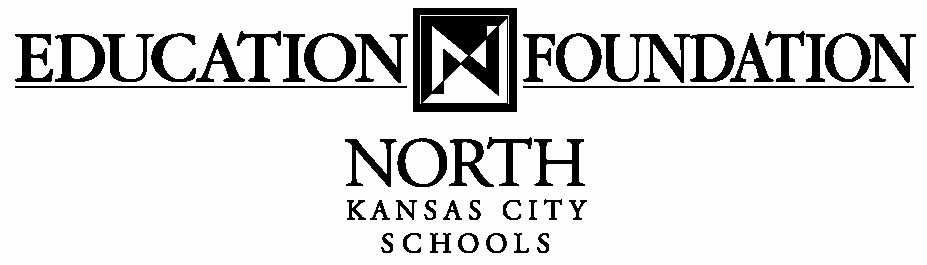 